11.  ura                       Druga faza industrializacije – znanstveno tehnična revolucijaPozdravljeni, učenci,doslej ste spoznali potek industrijske revolucije, dejavnike, ki so do nje pripeljali ter prostor, kjer se je pojavila in sprva širila. Industrijska revolucija pa je imela še svojo drugo fazo, ki jo poznamo kot znanstveno tehnično revolucijo. Danes boš spoznal še to. Navodilo:Oglejte si krajši film, ki govori o drugi industrijski revoluciji. https://www.youtube.com/watch?v=S2Bg9uLgWNc&feature=youtu.beV SDZ rešite naloge na str. 114 in 115.S padleta prepišite zapis o industrijski revoluciji, saj ste prejšnjo uro reševali le naloge v SDZ.S pomočjo priloženih rešitev preverite pravilnost vaših odgovorov in jih po potrebi dopolnite. Uspešno delo vam želimNevenka ŠegaREŠITVE NALOG V SDZ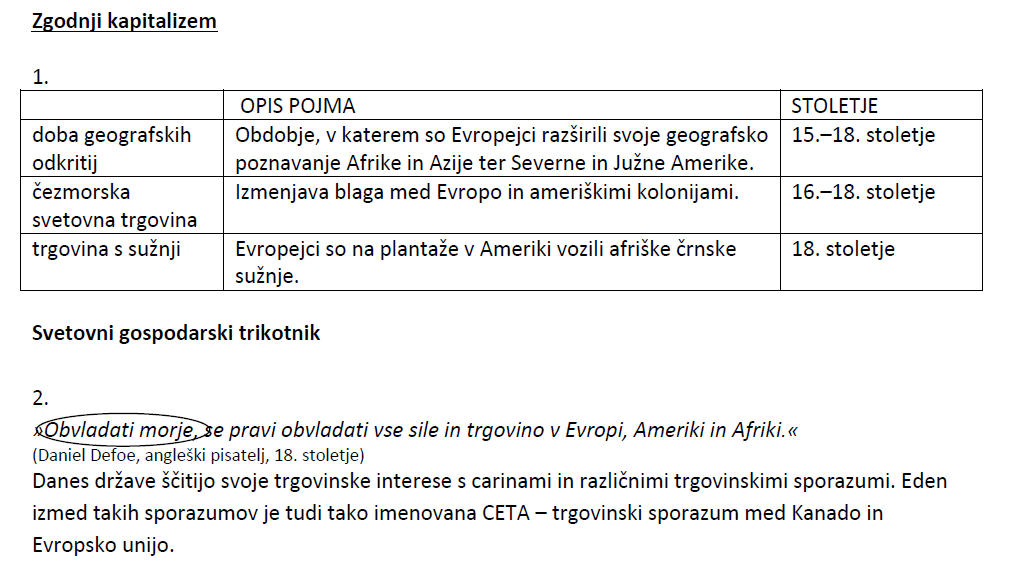 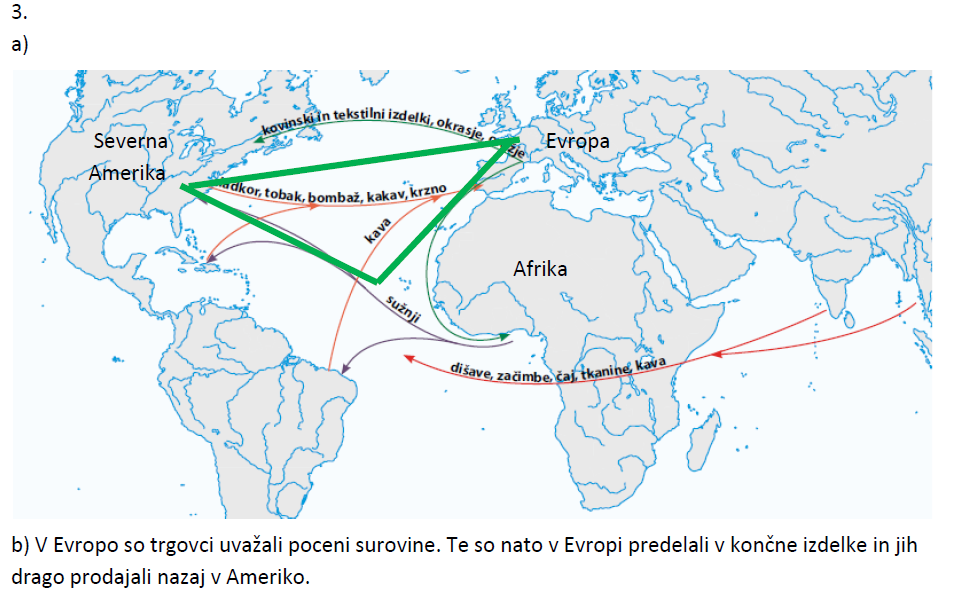 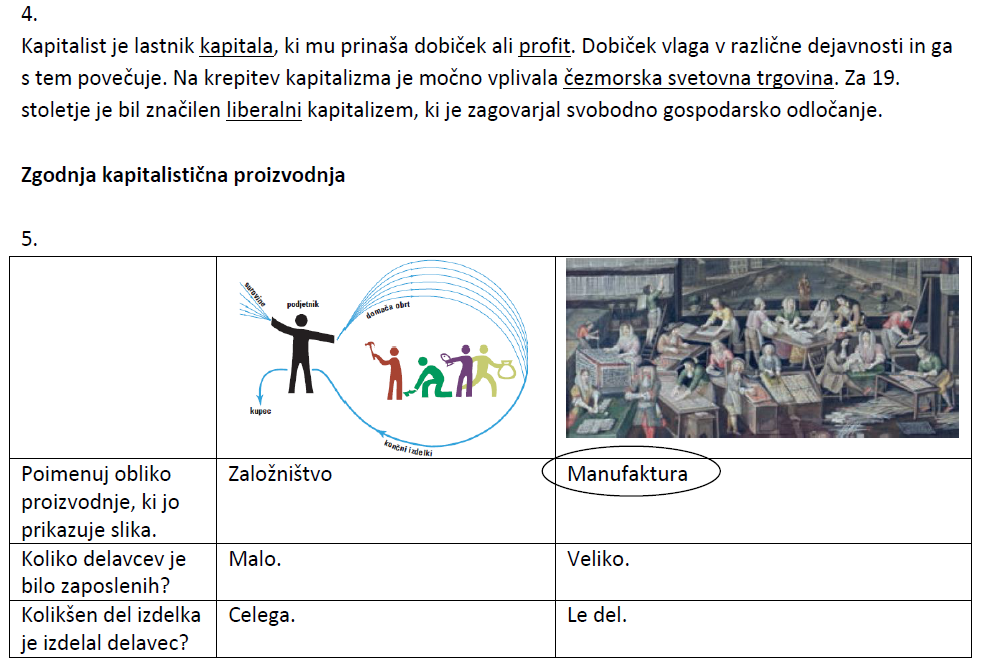 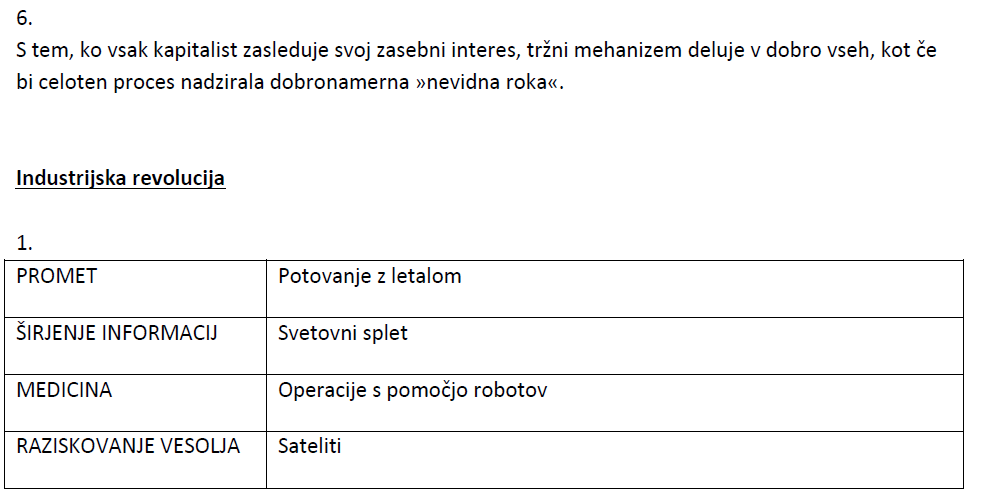 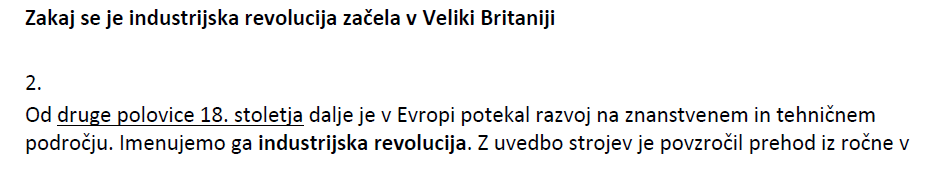 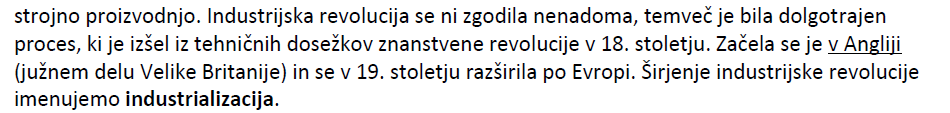 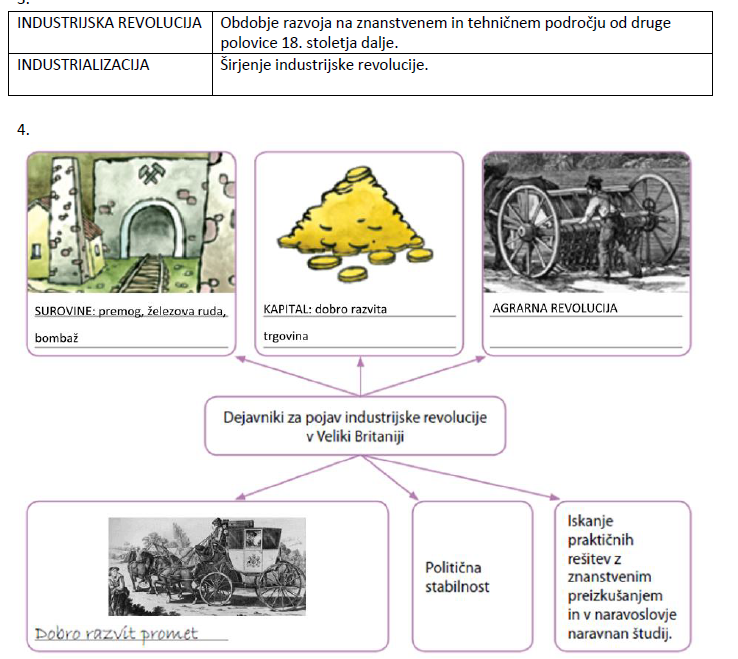 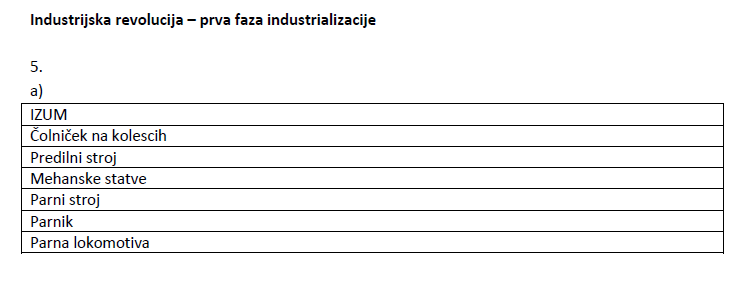 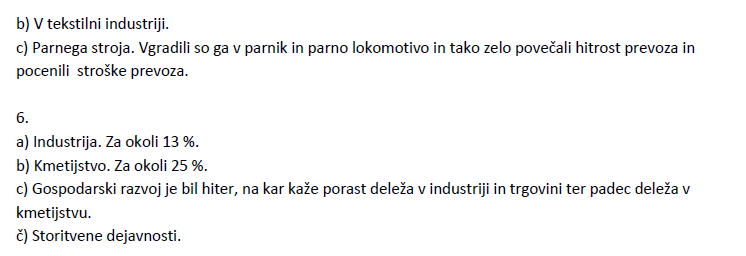 